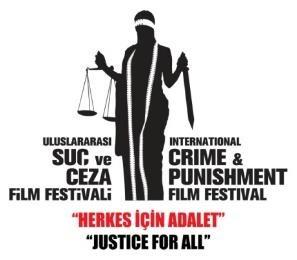 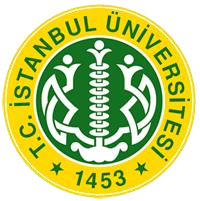 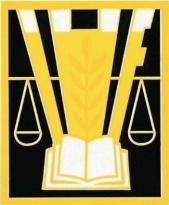 13. ULUSLARARASI SUÇ VE CEZA FİLM FESTİVALİAKADEMİK PROGRAMI17-23 KASIM 202317 Kasım 2023 (Cuma)İstanbul Üniversitesi Rektörlük BinasıDoktora SalonuKayıt: 08.00-08.30Açılış Konuşmaları 08.30-09.00Prof. Dr. Adem Sözüerİstanbul Üniversitesi Hukuk Fakültesi Ceza Hukuku ve Kriminoloji Araştırma Uygulama Merkezi MüdürüProf. Dr. Fethi Gedikliİstanbul Üniversitesi Hukuk Fakültesi DekanıProf. Dr. Bülent Zülfikarİstanbul Üniversitesi RektörüAçılış Konferansı 09.00-09.40Yönetici: Prof. Dr. Yasemin IşıktaçProf. Dr. İoanna Kuçuradi: “İfade Özgürlüğü Bir Temel Hak Mıdır?”OTURUM 09.40-10.40Oturum Başkanı: Prof. Dr. Ali Kemal YıldızDr. Öğr. Üyesi Serdar Talas: Ceza Muhakemesi Sürecinde Adil Yargılama ve Medya ÖzgürlüğüDoç. Dr. Muhammed Demirel: Haber Verme Hakkı Bağlamında Soruşturmanın Gizliliğini İhlal SuçuDr. Öğr. Üyesi M. Buhari Çetinkaya: İfade Özgürlüğünün Kapsamının Disiplin Hukuku Çerçevesinde DeğerlendirilmesiSoru-Cevap: 10.40-11.00Ara: 11.00-11.20OTURUM 11.20-12.20Oturum Başkanı: Prof. Dr. Adem SözüerProf. Dr. Muharrem Kılıç: Arkaik Şiddet ve Nefret Söylemlerinin İfade Özgürlüğü Çerçevesinde DeğerlendirilmesiArş. Gör. Begüm Nur Kalıpçıoğlu: “Online” Nefret SöylemiProf. Dr. Cüneyt Yüksel, Arş. Gör. Şerife Sena Poçanoğlu: Nefret Söylemi ile İfade Özgürlüğü Arasındaki Denge: Kuran-ı Kerim’e Karşı Avrupa’da Gerçekleşen EylemlerSoru-Cevap: 12.20-12.40Öğle Arası: 12.40-14.00OTURUM 14.00-15.10Oturum Başkanı: Doç. Dr. Selman DursunDr. Neslihan Ateş Benek: İçerik Sağlayıcının Ceza SorumluluğuArş. Gör. Merve Can Maraşlı: İnternette İfade Özgürlüğünün Kullanımında Sınırlayıcı Bir Unsur Olarak AlgoritmalarArş. Gör Eren Sözüer: Sosyal Ağlarda İfade Özgürlüğü ve Eşik Bekçileri: Filistin Özelinde Bir DeğerlendirmeArş. Gör. Yiğit Yeniyetişme: AİHM İçtihatları Işığında İçeriğin Silinmesi ve Erişimin Engellenmesi Koruma Tedbirleri ve Bant Daraltması Tedbirinin DeğerlendirilmesiSoru-Cevap: 15.10-15.30Ara: 15.30-15.50OTURUM 15.50-16.40Oturum Başkanı: Prof. Dr. Eylem Aksoy RetornazDr. Öğr. Üyesi Tuba Kelep Pekmez: İfade Özgürlüğü Bağlamında Halkı Kin ve Düşmanlığa Tahrik Suçunda Hukuka Uygunluk NedenleriArş. Gör. Dr. Büşra Demiral Bakırman: Türk Hukukunda Açık ve Yakın Tehlike TestiDr. Öğr. Üyesi Hazal Algan Canseven: Tarihsel Örnekler Işığında Suçu ve Suçluyu Övme SuçuSoru-Cevap: 16.40-17.1018 Kasım 2023 Cumartesiİstanbul Üniversitesi Rektörlük BinasıDoktora SalonuERASMUS PANELLERİ -I- (Almanca) 09.00-10.00Erasmus Öğrencilerinin İfade Özgürlüğüne İlişkin SunumlarıModeratörler: Prof. Dr. Adem Sözüer, Prof. Dr. Krisztina Karsai, Arş. Gör. Dr. Büşra Demiral Bakırman, Arş. Gör. Ömer Metehan Aynural, Arş. Gör. Begüm Tokgöz, Arş. Gör. Esra DikmenOTURUM 10.00-11.20 Oturum Başkanı: Doç. Dr. Batuhan BaytazProf. Dr. Krisztina Karsai: Cezai Sorumluluğun Doğmasında Nudge’ın RolüDoç. Dr. Maria Filatova: Ceza Hukuku Perspektifinden Üretken Yapay Zeka ve İfade ÖzgürlüğüDoktora Öğrencisi Karolina Wiecek: İfade Özgürlüğünün Sınırı Nerede? Sanatsal ve Dini Özgürlükler Üzerindeki Ceza Hukuku KısıtlamalarıDr. Öğr. Üyesi Hadi Salehi: Avrupa İnsan Hakları Mahkemesi ve İran Hukukunda Dine Sövme ve Kutsal Değerlere Saygısızlık Üzerine Karşılaştırmalı Bir ÇalışmaSoru-Cevap: 11.20-11.50Ara: 11.50-12.00OTURUM 12.00-13.20Oturum Başkanı: Arş. Gör. Eren SözüerProf. Dr. Zeljko Nikac: Sırbistan Polisinin Vatandaşların Toplanma ve İfade Özgürlüğü Haklarının Uygulanmasındaki Yeri, Rolü ve GörevleriProf. Dr. Amila Ferhatović, Arş. Gör. Kanita Pruscanovic: Bosna-Hersek Mahkeme İçtihatlarında Nefret Söylemi: Zorluklar ve PerspektiflerDoktora Öğrencisi Julia Mucha: Polonya Anayasası Bağlamında İfade Özgürlüğü ve Ticari Faaliyetler Bakımından Çalışma ÖzgürlüğüYüksek Lisans Öğrencisi Anastasiya Zavyazkina: Hakaret Suçu ve İfade Özgürlüğü: Rusya DüzenlemesiSoru-Cevap 13.20-13.50Öğle Arası: 13.50-14.30ERASMUS PANELLERİ -II- (Almanca) 14.30-16.00Erasmus Öğrencilerinin İfade Özgürlüğüne İlişkin SunumlarıModeratörler: Prof. Dr. Adem Sözüer, Prof. Dr. Krisztina Karsai, Arş. Gör. Dr. Büşra Demiral Bakırman, Arş. Gör. Ömer Metehan Aynural, Arş. Gör. Begüm Tokgöz, Arş. Gör. Esra Dikmen20 Kasım 2023 (Pazartesi)Doktora SalonuOTURUM 09.00-10.00Oturum Başkanı: Prof. Dr. Adem SözüerDoç. Dr. Selman Dursun: Türk Ceza Kanunu’nda Hukuka Uygunluk Nedeni Olarak Haber Verme ve Eleştiri HakkıDoç. Dr. Batuhan Baytaz: Uyuşturucu veya Uyarıcı Madde Kullanılmasını Özendirme SuçuDr. Öğr. Üyesi Sertaç Işıka: Hakaretin Bir Suç Olmaktan Çıkarılması EğilimiSoru-Cevap: 10.00-10.20Ara: 10.20-10.40Konferans: 10.40-11.00Doç. Dr. Saadet Yüksel: AİHM 10. Madde İçtihadına Genel BakışSoru-Cevap: 11.00-11.10Panel: 11.10-12.20Çocukların Korunması Bağlamında Dijital ve Medya Ortamında Çocukları Olumsuz Etkileyen İçeriklerin Doğurduğu Sorunlar ve Bu Sorunlara Yönelik ÇözümlerYönetici: Prof. Dr. Turgut TarhanlıProf. Dr. Bengi Semerci: Dijital Ortamdaki Zararlı İçeriklerin Çocuk Ruh Sağlığı ve Gelişimine EtkileriProf. Dr. Leyla Keser Berber: Çocukların Etkin Korunması İçin Dijital Alanda Teknik Hukuki ÖnlemlerDr. Öğr. Üyesi Elif Beyza Akkanat Öztürk: İçerik Paylaşım Platformlarının Kullanım Şartları ve Çocukların Zararlı Çevrimiçi İçeriklerden Korunması: Çocuğun Menfaatinin ve İfade Özgürlüğünün En İyi Şekilde DengelenmesiÖğle Arası: 12.20-13.30OTURUM 13.30-14.50Oturum Başkanı: Doç. Dr. Abdurrahman SavaşArş. Gör. Dr. Ezgi Çırak Karalı: İfade Özgürlüğü, Telif Hakları ve Ceza Hukukunun Kesiştiği Bir Sanat: “Gri Dünyaya Renkli Yağmurlar Yağdıran” GrafitilerArş. Gör. Dr. Serpil Işık: Fikir ve Sanat Eserleri Kanunu Kapsamında Eser Üzerindeki Hakların İhlalinde Talep Edilebilecek Olan İhtiyati Tedbirlere İlişkin EsaslarArş. Gör. Dr. Ayşe Ece Acar: İfade Özgürlüğü Kapsamında Avukatların Sosyal Medya KullanımıArş. Gör. Neslihan Can, Hâkim Abdurrahman Burak Karahan: Dini İnançların Bir Koruyucusu Olarak Türk Ceza Kanunu (mu?): Dini Değerleri Aşağılama Suçunun (TCK m. 216/3) İfade Özgürlüğü Bağlamında DeğerlendirilmesiSoru-Cevap: 14.50-15.2021 Kasım 2023 (Salı)Mavi SalonOTURUM 09.00-10.00Oturum Başkanı: Prof. Dr. Sabahattin NalArş. Gör. Cansu Türkmen: Anayasa Mahkemesi’nin “İrfan Sancı (2)” Kararı Bağlamında Müstehcenlik ve Sanatsal İfade ÖzgürlüğüArş. Gör. Pınar Özcan: Çetin Sağır ve Diğerleri Bireysel Başvuru Kararı Kapsamında Açlık Grevi ve İfade ÖzgürlüğüArş. Gör. Melike Orçin: Mahkumların İfade Hürriyeti Bağlamında İnternete Erişim HakkıSoru-Cevap: 10.00-10.20Ara: 10.20-10.4010. OTURUM 10.40-11.40Oturum Başkanı: Doç. Dr. Mehmet MadenDoç. Dr. R. Murat Önok: Basın Özgürlüğü Bağlamında Basın KonseyiDr. Öğr. Üyesi Aras Türay: Sansüre İlişkin Mevzuatın İfade Özgürlüğü Perspektifinden DeğerlendirilmesiProf. Dr. Adem Sözüer, Dr. Öğr. Üyesi Elif Ergüne: Eleştiri Hakkı Bağlamında Türk Milletini, Türkiye Cumhuriyeti Devletini, Devletin Kurum ve Organlarını AşağılamaSoru-Cevap: 11.40-12.0022 Kasım 2023 (Çarşamba)Mavi SalonOTURUM 09.00-10.00Oturum Başkanı: Prof. Dr. Gülsevil AlpagutDr. Öğr. Üyesi Ayşe Ledün Akdeniz: İşçinin İfşa ve İhbar Etme Yoluna Başvurmasının İş İlişkisinde İfade Özgürlüğü Çerçevesinde DeğerlendirilmesiArş. Gör. Aslı Çalışkan Yıldırım: Anayasa Mahkemesi Bireysel Başvuru Kararlarında İşçinin İfade ÖzgürlüğüDr. Öğr. Üyesi İrem Yayvak Namlı: İşçinin Sosyal Medya Paylaşımlarının İşveren Tarafından Fesih Nedeni YapılmasıSoru-Cevap: 10.00-10.20Ara: 10.20-10.40OTURUM 10.40-11.40Oturum Başkanı: Prof. Dr. Bilgehan ÇetinerArş. Gör. Gökçe Nur Demir: Ticari İfade Özgürlüğü: Amerikan Yüksek Mahkemesi ÖrneğiArş. Gör. Dr. Efe Can Yıldırır: Haksız Fiil Sorumluluğunda Hukuka Aykırılığı Önleyen Hallerden Üstün Kamu Yararı Bağlamında Basın ÖzgürlüğüDr. Öğr. Üyesi Melis Avşar: Yabancı Basın Mensubu Kişilerin Türkiye’de ÇalışmasıSoru-Cevap: 11.40-12.00Ara: 12.00-12.20OTURUM 12.20-13.20Oturum Başkanı: Dr. Öğr. Üyesi Sertaç IşıkaArş. Gör. Tevhide Gizem Soyergin Bildir: Anayasa Mahkemesi Bireysel Başvuru Kararlarında Akademik İfade ÖzgürlüğüYüksek Lisans Öğrencisi Hasan Hüseyin Çevik: İfade Hürriyetinin HAGB Karşısında SönümlenmesiDoktora Öğrencisi Halil Kaan Canan: Sosyal Medyada Yalan Haber ve İfade Özgürlüğü İkilemi – Türk ve Alman Ceza Hukuku Hükümleri Bakımından Bir İncelemeSoru-Cevap: 13.20-13.4023 Kasım 2023 (Perşembe)Mavi SalonOTURUM 09.00-10.20Oturum Başkanı: Dr. Öğr. Üyesi Volkan AslanDoç. Dr. Nil Karabağ: Şeref ve Haysiyete İfade Özgürlüğü Karşısında Tanınan Koruma Hakkındaki Genel Kuralların BelirlenmesiArş. Gör. Hilal Kutkan: Yargı Bağımsızlığı Bağlamında Soruşturma ve Kovuşturma Evresinde Yayın Yasakları: Yayınlar Mahkemeleri Etkiler mi?Arş. Gör. Beren Şen Çetiner: İfade Özgürlüğünün Krizi: İptal KültürüArş. Gör. Ülkü Olcay Uykun Altıntaş: Anayasa Hukuku Bağlamında Hakimlerin İfade ÖzgürlüğüSoru-Cevap: 10.20-10.40Ara: 10.40-10.50Öğrenci Kulüpleri Film Analiz Forumu 11.00-15.00Moderatörler: Prof. Dr. Adem Sözüer, Arş. Gör. Yağmur Altay, Arş. Gör. Pınar Özcan, Arş. Gör. Gülay Yaldırak, Arş. Gör. Aslıhan Asena Koç, Arş. Gör. H. Selen KayhanAtatürkçü Düşünce KulübüCeza Adaleti ve Kriminoloji Kulübü (CEZAK)Dispute Resolution Club (DRC)Hukukta Kariyer KulübüInternational Law Student Association (ILSA)İstanbul Girişimcilik Kulübü (İGK)Kadın Hakları Kulübü (Fakülte) Kadın Hakları Kulübü (Rektörlük) Kültür ve Hukuk KulübüSinema Kulübü24 Kasım 2023 (Cuma)Doktora SalonuÖğrenci Kulüpleri Film Analiz Forumu 09.00-12.30Moderatörler: Prof. Dr. Adem Sözüer, Arş. Gör. Yağmur Altay, Arş. Gör. Pınar Özcan, Arş. Gör. Gülay Yaldırak, Arş. Gör. Aslıhan Asena Koç, Arş. Gör. Selen KayhanCumhuriyetçi Hukukçular KulübüGüçlü Avukat Güçlü Yargı Kulübü Demokrasi ve Hukuk KulübüMarmara Hukuk KulübüMÜHF Hukuk ve Diplomasi KulübüTan Akademi KulübüTNKÜ Hukuk TopluluğuTNKÜ Hukuk Meclisi TopluluğuYelken Kulübü